Зразковий художній колектив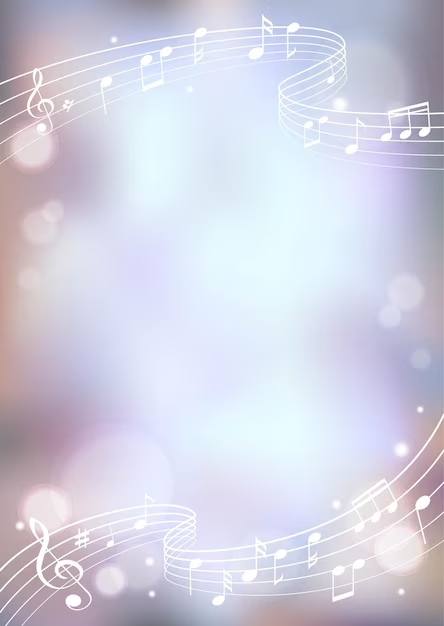 ансамбль народної пісні«Веснянка»Херсонського Центру позашкільної роботиЗапрошує дітей віком від 5 до 14 років до нашої співучої, творчої родиниКерівник: Дунаєва Наталя ВолодимирівнаТел: +380950423024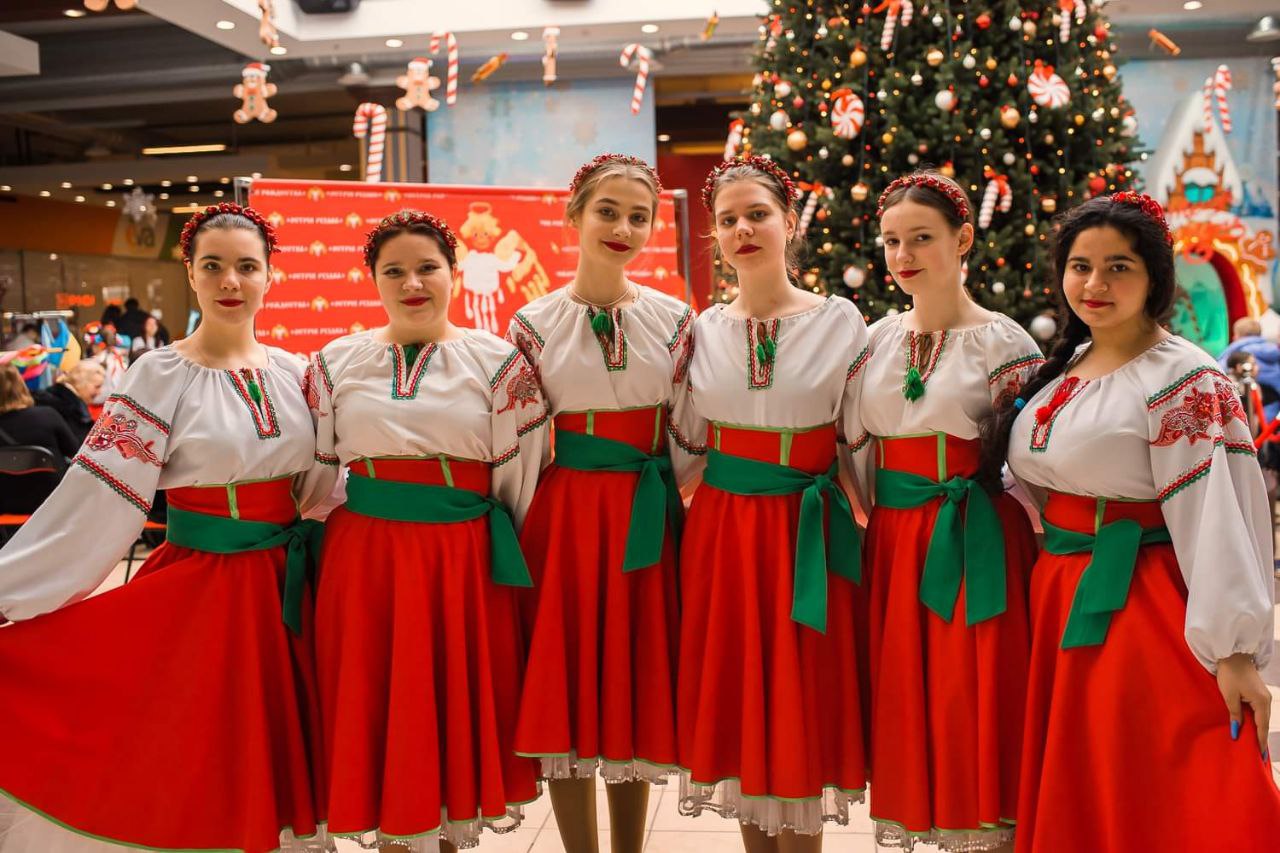 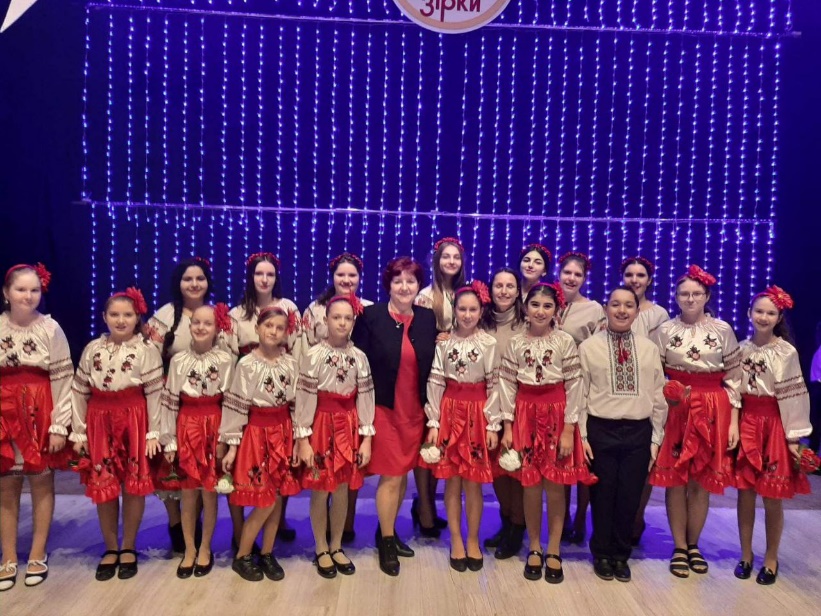 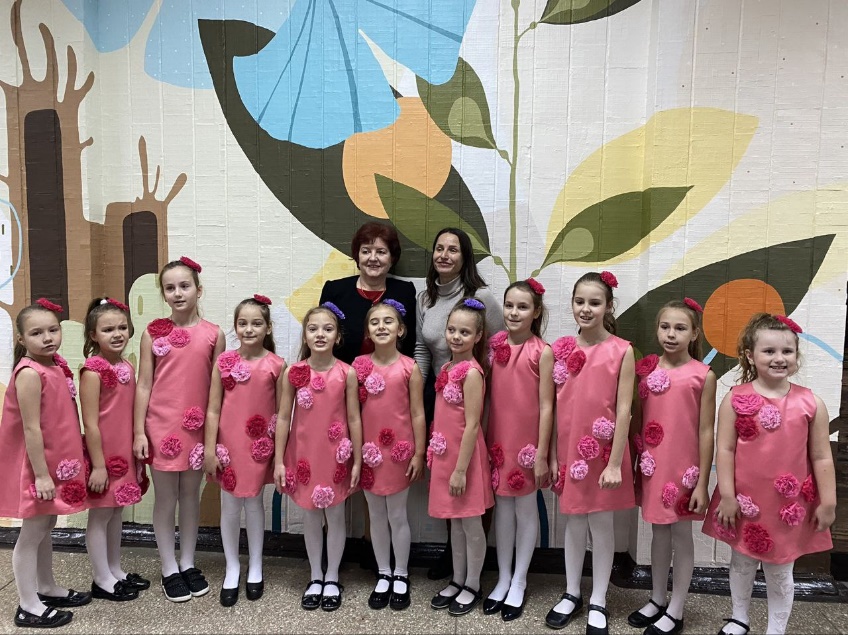 